Hierbij bied ik u een nota van wijziging aan inzake het bovenvermelde voorstel.De Minister voor Rechtsbescherming,Sander Dekker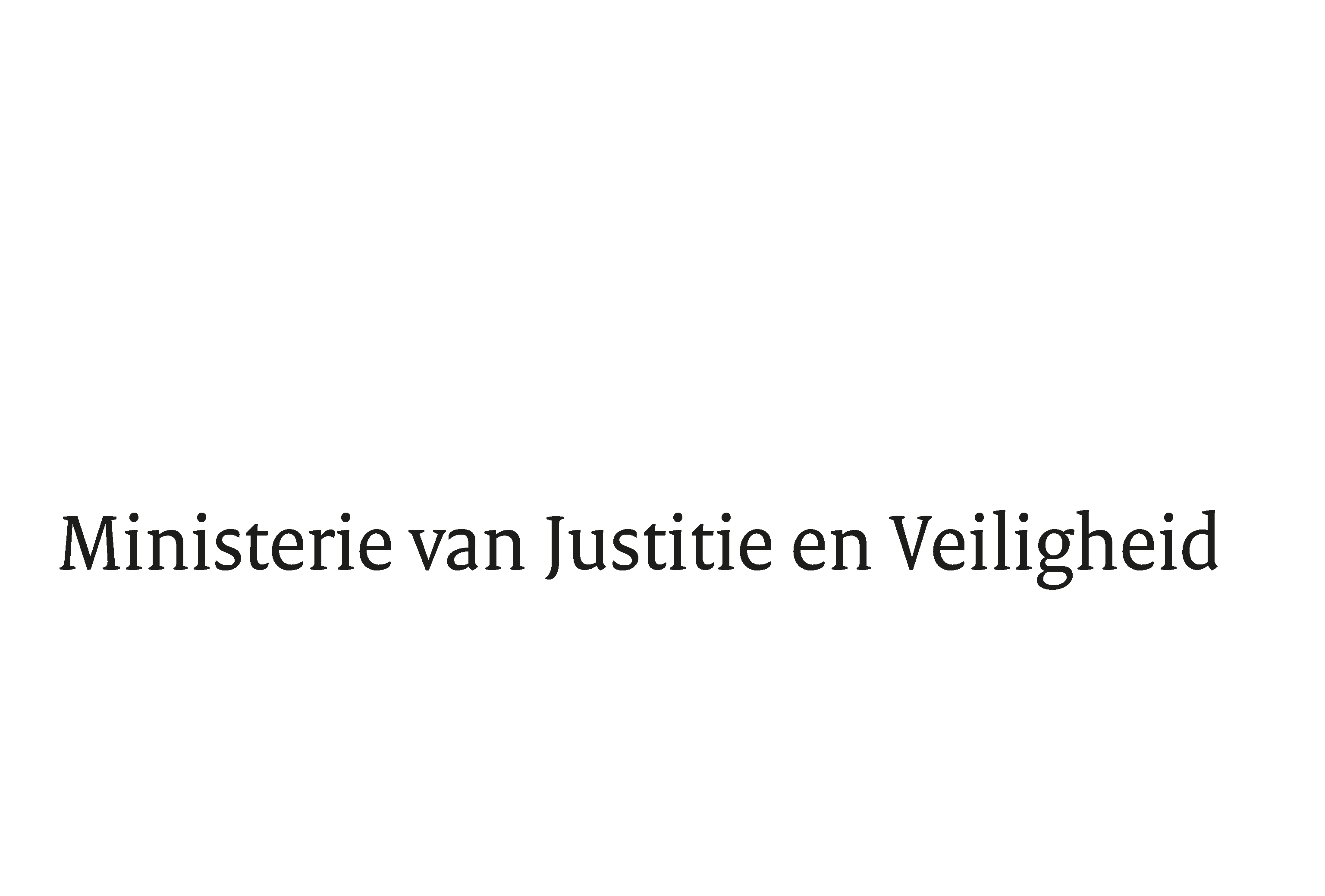 > Retouradres Postbus 20301 2500 EH  Den Haag> Retouradres Postbus 20301 2500 EH  Den HaagAan de Voorzitter van de Tweede Kamer der Staten-GeneraalPostbus 20018 2500 EA  DEN HAAGAan de Voorzitter van de Tweede Kamer der Staten-GeneraalPostbus 20018 2500 EA  DEN HAAGDatum29 oktober 2020OnderwerpVoorstel van wet tot wijziging van het Wetboek van Burgerlijke Rechtsvordering, het Burgerlijk Wetboek en enige andere wetten (tegengaan huwelijkse gevangenschap en enige andere onderwerpen) (35348)Directie Wetgeving en Juridische ZakenSector PrivaatrechtTurfmarkt 1472511 DP  Den HaagPostbus 203012500 EH  Den Haagwww.rijksoverheid.nl/jenvOns kenmerk3057096Bij beantwoording de datum en ons kenmerk vermelden. Wilt u slechts één zaak in uw brief behandelen.